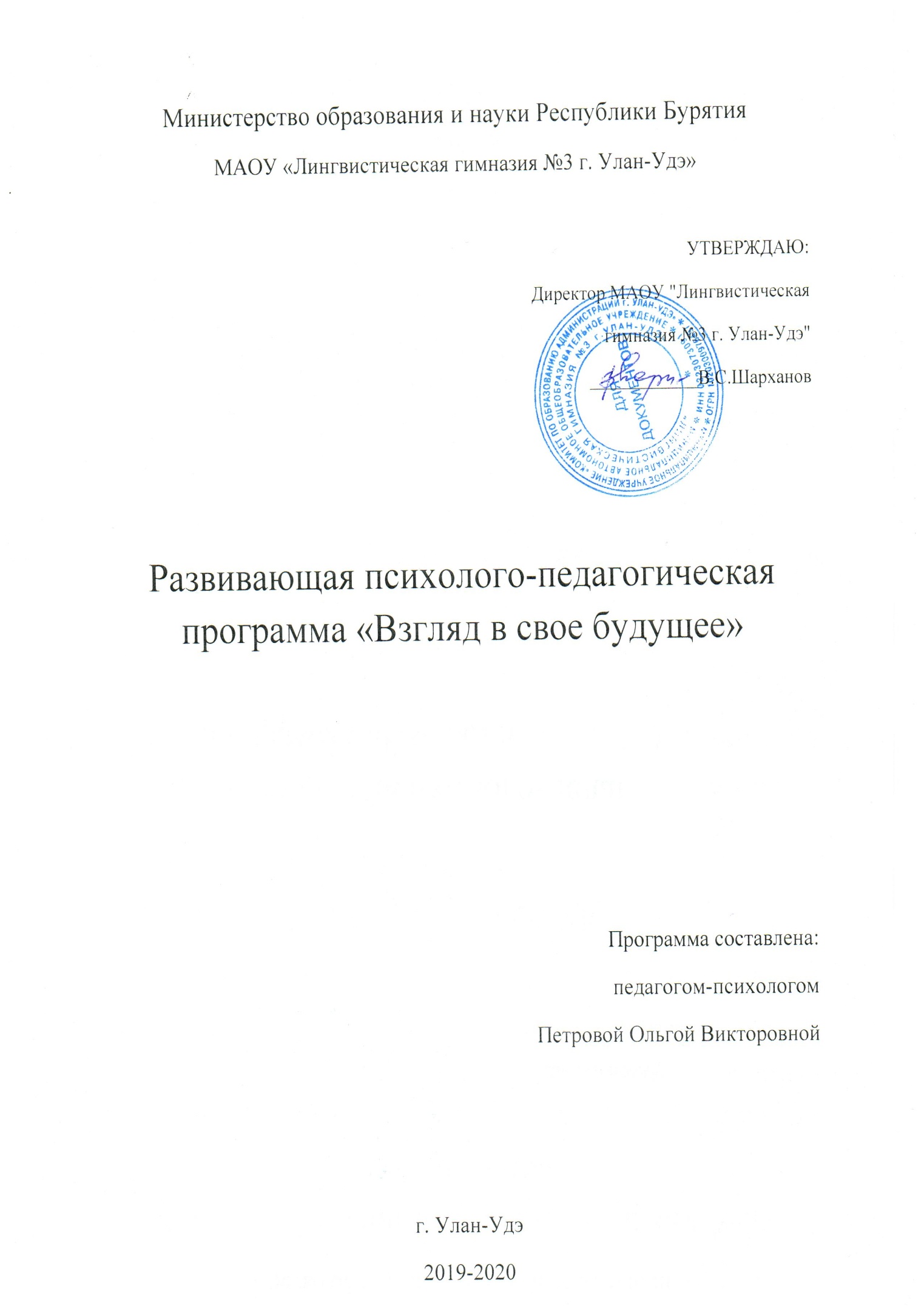 	Краткая аннотация на развивающую психолого-педагогическую программу «Взгляд в свое будущее» Современные условия жизни характеризуются быстрой сменой ценностей и целей, именно они предъявляют принципиально новые требования к процессу социализации молодежи.  Сегодняшний деловой мир нуждается в профессионалах, способных реализовывать себя в изменяющихся социально-экономических условиях, готовых принимать грамотные самостоятельные решения и нести за них ответственность. Очень популярен в настоящее время образ «успешного человека», обладающего большим потенциалом знаний, умений и навыков, который представляет собой стартовую площадку для жизненной самореализации.На основе анализа литературы выделены типичные трудности, мешающие подросткам успешно стартовать как в профессиональном, так и личностном плане: плохое понимание себя, собственных возможностей, ценностей, желаний, характера и так далее; низкое качество принятых и реализованных решений; смутное видение жизненной и профессиональной перспективы, в том числе и плана освоения профессии; незавершенность процесса личностного самоопределения. Поэтому возникла необходимость в написании программы, которая является не только профориентационной, но и общепсихологической. Актуальность и перспективность реализуемой программы заключается в следующем: Во-первых, программа соответствует психологическим потребностям подростков. Актуальная задача для подросткового возраста - профессиональное самоопределение, которое характеризуется сменой социальной ситуации развития, изменением содержания ведущей деятельности, освоением новых социальных ролей и так далее. Все эти изменения вызывают у подростков психическую напряженность. Переход от одной стадии к другой зачастую порождает субъективные и объективные трудности, межличностные и внутриличностные конфликты, можно утверждать, что смена стадий инициирует нормативные кризисы профессионального становления личности[1].Во-вторых, программа отвечает на требования современной социально-экономической ситуации. Особенность современного мира профессий заключается в том, что на смену монопрофессионализму приходит полипрофессионализм. Это значит, что человеку надо стремиться овладевать не одной единственной профессией, а несколькими смежными профессиями. Для успешной жизненной и профессиональной самореализации необходимо понимание динамичности происходящего, готовность и потребность в самообразовании и самоизменении в течение всей жизни. Теоретические концепции профессионального становления личности стали плодом исследований таких выдающихся деятелей науки как К. С. Абульхановой-Славской, Б. Г. Ананьева, А. Г. Асмолова, Б. Ф. Ломова, Н. Н. Нечаева, Г. В. Суходольского, В. Д. Шадрикова. Большое влияние на проектирование концепции профессионального самоопределения оказали работы А. А. Бодалева, Ю. М. Забродина, Е. А. Климова, Т. В. Кудрявцева, А. К. Марковой, Л. М. Митиной, Н. С. Пряжникова, С. Н. Чистяковой. В работах зарубежных ученых А. Маслоу, Дж. Сьюпера, Дж. Холланда также представлен теоретический анализ психологических проблем профессионального развития личности [1]. Цель программы: формирование осознанной позиции в профессиональном и жизненном самоопределении подростков. Задачи: 1. формирование «образа будущего» и ответственного, осознанного отношения к нему; 2. формирование положительного «образа Я» и самопрограммирование на успех в профессиональной деятельности; 3. актуализация потребности к самопознанию и саморазвитию; 4. активизация внутренних ресурсов на достижение целей и получение результатов. Программа рассчитана на обучающихся 8-9 классов (подростки 14-16 лет)Учебный план психолого-педагогической программы «Взгляд в свое будущее» Цель: формирование осознанной позиции в профессиональном и жизненном самоопределении подростков Адресат: подростки 14-16 лет Срок обучения: 2 месяца Режим занятий: 1 раз в неделю по 2 академических часа  Пояснительная записка Научно-практическая новизна и обоснованность программы Современные условия жизни характеризуются быстрой сменой ценностей и целей, именно они предъявляют принципиально новые требования к процессу социализации молодежи. Сегодняшний деловой мир нуждается в профессионалах, способных реализовывать себя в изменяющихся социально-экономических условиях, готовых принимать грамотные самостоятельные решения и нести за них ответственность. Очень популярен в настоящее время образ «успешного человека», обладающего большим потенциалом знаний, умений и навыков, который представляет собой стартовую площадку для жизненной самореализации. На основе анализа литературы выделены типичные трудности, мешающие подросткам успешно стартовать как в профессиональном, так и личностном плане: плохое понимание себя, собственных возможностей, ценностей, желаний, характера и так далее; низкое качество принятых и реализованных решений; смутное видение жизненной и профессиональной перспективы, в том числе и плана освоения профессии; незавершенность процесса личностного самоопределения [1]. Это можно объяснить тем, что во многих образовательных учреждениях уделяется мало внимания организации обучения, которое способствует повышению психологической грамотности детей и подростков. Поэтому возникла необходимость в написании программы, которая является не только профориентационной, но и общепсихологической. В процессе ее реализации перед психологом встает непростая задача – учитывая психологические особенности подростков (процесс личностного и профессионального самоопределения, устремленность в будущее) организовать деятельность, в результате которой ребята смогут увидеть жизненную перспективу, осознать себя как личность, активизировать  собственные внутренние ресурсы на достижение целей и получение результатов. Актуальность и перспективность Актуальность и перспективность реализуемой программы заключается в следующем: Во-первых, программа соответствует психологическим потребностям подростков. Актуальная задача для подросткового возраста - профессиональное самоопределение, которое характеризуется сменой социальной ситуации развития, изменением содержания ведущей деятельности, освоением новых социальных ролей и так далее. Все эти изменения вызывают у подростков психическую напряженность. Переход от одной стадии к другой зачастую порождает субъективные и объективные трудности, межличностные и внутриличностные конфликты, можно утверждать, что смена стадий инициирует нормативные кризисы профессионального становления личности[1]. Во-вторых, программа отвечает на требования современной социально-экономической ситуации. Особенность современного мира профессий заключается в том, что на смену монопрофессионализму приходит полипрофессионализм. Это значит, что человеку надо стремиться овладевать не одной единственной профессией, а несколькими смежными профессиями. Для успешной жизненной и профессиональной самореализации необходимо понимание динамичности происходящего, готовность и потребность в самообразовании и самоизменении в течение всей жизни. Практическая направленность На основе анализа литературы и опыта работы с подростками были выведены несколько положений, которые являются основополагающими для реализации программы и позволяют запустить активный процесс самоопределения подростков.  1. Единство профессионального и личностного самоопределения. Многочисленные исследования показывают, что эффективное профессиональное самоопределение старшеклассника возможно лишь при достаточно высоком уровне развития его личности. Реализация этого принципа на практике заключается в особой организации программы, когда основной темой занятий является «личность», а темы, связанные с профессией рассматриваются в контексте личностного самоопределения. 2. Профориентация в данном случае рассматривается в более широком контексте – не только как система знаний, позволяющая определиться с выбором профессии, но так же как система, позволяющая подростку почувствовать свою сопричастность культурно-историческому процессу, увидеть себя будущим социальным субъектом, гражданином своей страны и найти свое место в обществе. 3. Факторами, детерминирующими становление личности, служат: осознание себя как личности, непрерывное саморазвитие, активная позиция и активное осуществление сделанных выборов. Реализовать это положение на практике позволяет заложенная в программу цепочка действий: осознание имеющейся ситуации (кто я, какой я, способности и возможности, цели и так далее) – активный поиск решений – выбор – планирование – осуществление конкретных шагов. Такая последовательность действий приводит к тому, что подросток начинает претворять свой выбор в жизнь, переводя его из ранга мечтаний и рассуждений в плоскость реальности. Научно-методическая обоснованность программы Научная проблема профессиональной ориентации в нашей стране имеет глубокие исторические корни. Она привлекала и до сих пор привлекает внимение и вызывает живейший интерес у психологов и педагогов. Теоретические концепции профессионального становления личности стали плодом исследований таких выдающихся деятелей науки как К. С. Абульхановой-Славской, Б. Г. Ананьева, А. Г. Асмолова, Б. Ф. Ломова, Н. Н.  Нечаева, Г. В. Суходольского, В. Д. Шадрикова. Большое влияние на проектирование концепции профессионального самоопределения оказали работы А. А. Бодалева, Ю. М. Забродина, Е. А. Климова, Т. В. Кудрявцева, А. К. Марковой, Л. М. Митиной, Н. С. Пряжникова, С. Н. Чистяковой. В работах зарубежных ученых А. Маслоу, Дж. Сьюпера, Дж. Холланда также представлен теоретический анализ психологических проблем профессионального развития личности [1]. Е. А. Климов обосновал следующую профессионально ориентированную периодизацию: 1) стадия оптации (12—17 лет) — подготовка к сознательному выбору профессионального пути; 2) стадия профессиональной подготовки (15—23 года) — овладение знаниями, умениями и навыками будущей профессиональной деятельности; 3) стадия развития профессионала (от 16—23 лет до пенсионного возраста) — вхождение в систему межличностных отношений в профессиональных общностях и дальнейшее развитие субъекта деятельности [4]. Значительно обогатили теорию и практику профессионального самоопределения научные работы Н. С. Пряжникова. В своих трудах он подчеркивает неразрывную связь профессионального самоопределения с самореализацией человека в других важных сферах жизни: «Сущностью профессионального самоопределения является самостоятельное и осознанное нахождение смыслов выполняемой работы и всей жизнедеятельности в конкретной культурно-исторической (социально-экономической) ситуации» [8]. Анализируя рассуждения теоретиков и практиков, изучающих проблему профессиональной ориентации личности можно сказать, что профессиональное самоопределение не сводится к одномоментному акту выбора профессии и не заканчивается завершением профессиональной подготовки по избранной специальности - оно продолжается на протяжении всей профессиональной жизни. Цели и задачи программы Цель программы: формирование осознанной позиции в профессиональном и жизненном самоопределении подростков. Задачи: 5. формирование «образа будущего» и ответственного, осознанного отношения к нему; 6. формирование положительного «образа Я» и самопрограммирование на успех в профессиональной деятельности; 7. актуализация потребности к самопознанию и саморазвитию; 8. активизация внутренних ресурсов на достижение целей и получение результатов. Условия реализации программы Психологические особенности участников Участники программы: программа рассчитана на обучающихся 8-9 классов (подростки 14-16 лет). В этом возрасте происходит формирование ценностных ориентаций, углубление нравственного сознания, огромное значение придается вопросу о смысле жизни и построении жизненного плана. В этот период жизни формируется «Образ Я», который включает три компонента: познавательный, эмоциональный, поведенческий. К основным (личностнообразующим) психологическим новообразованиям относится самоуважение — обобщенная самооценка, степень принятия или непринятия себя как личности. Важный фактор психического развития в подростковом возрасте – общение со сверстниками, которое выделяют в качестве ведущей деятельности. Стремление подростка занять удовлетворяющее его положение среди сверстников сопровождается повышенной конформностью к ценностям и нормам группы сверстников. Ведущие потребности данного возраста обусловлены неопределенной, проблемной ситуацией. Это потребности в личном, социальном и профессиональном самоопределении. Старшеклассники решают важные задачи профессионального самоопределения «Кем быть?» и личностного самоопределения «Каким быть?». Находясь на пороге самостоятельной взрослой жизни, девушки и юноши должны стать субъектами своей будущей профессиональной жизни [1]. Профессиональные планы на данном этапе развития в большинстве случаев расплывчаты и имеют романтические очертания - зачастую подростки представляют себя в разнообразных эмоционально привлекательных профессиональных ролях. Но для того, чтобы состояться как личность и профессионал, недостаточно просто представлять будущее в общих чертах, нужно осознавать свои способности, возможности, умение ставить цели, а также способы их достижения. Особенность социальной ситуации развития на данном этапе жизни заключается в том, что молодые люди находятся на пороге вступления в самостоятельную жизнь. Они устремлены в будущее, поэтому свое пребывание в этом возрасте рассматривают как временное. Новая социальная позиция, высокая степень неопределенности жизни, неясность перспектив приводит к тому, что подростки с опасением смотрят в завтрашний день. В таких условиях психологическая поддержка заключается в формировании образа будущего, развитии способности видеть перспективы, принимать самостоятельные решения и освоении навыков планирования собственной жизни. Практическая значимость Развивающая программа «Взгляд в свое будущее» может найти свое применение в образовательном  учреждении города  для работы с подростками, находящимися на этапе выбора жизненного пути. Также программа будет эффективна в работе с ребятами, испытывающими трудности в личностной и профессиональной социализации, имеющими затруднения в выборе профессионального маршрута или низкую мотивацию.Продолжительность и сроки реализации программы Программа рассчитана на 8 занятий, рекомендуемая периодичность проведения 1 раз в неделю. Одно занятие рассчитано на 2 академических часа, реализуется программа в течение 2 месяцев. Занятия проводятся согласно графику. Форма проведения занятий Рекомендуемая форма проведения - групповые занятия с элементами тренинга. Оптимальное количество участников в группе 12-15 человек, это позволяет включить в активную деятельность всех подростков, что делает работу плодотворной.  Этапы реализации программыПодготовительный этап. Включает в себя встречу с учащимися, на которой ведущий анонсирует программу. На этом же этапе происходит формирование учебных групп, решаются организационные вопросы. 2. Основной этап. Предполагает реализацию программы развивающей программы «Взгляд в свое будущее». Занятия включают в себя теоретическую информацию, заполнение учащимися рабочих листов по заданной теме, практическую отработку навыков в играх и упражнениях, самостоятельную информационно-поисковую деятельность подростков и выполнение мини-проектов. Заключительный этап. На данном этапе проводится оценка эффективности программы на основе разработанных критериев, также оговаривается возможность продолжения работы с участниками - индивидуальные и групповые консультации. Ожидаемые результаты реализации программы Промежуточные:  заинтересованность учащихся в общении со специалистом; активизация процесса самопознания; повышение познавательной активности к выбору в профессиональной сфере; умение анализировать личные трудности и препятствия на пути к цели; умение презентовать себя. Итоговые: снижение напряженности, связанной с ситуацией неопределенности; формирование положительного «Образа будущего» и «Образа Я»; умение переносить полученные знания в жизнь, способность самостоятельно и осознанно выстраивать жизненный маршрут с учетом своих способностей и возможностей; умение не только планировать, но и осуществлять конкретные шаги к заданной цели.Отсроченными результатами, которые в данный момент не подлежат проверке, может стать осознанный выбор профессии, который отвечает способностям и возможностям личности и приносит удовлетворение. Принципы реализации программы В основу программы «Взгляд в свое будущее» заложены современные научные представления о процессе выбора профессии, а также методические принципы, способствующие достижению поставленной цели. 1. «Принцип безоценочности и принятия» устанавливается в группе на этапе принятия правил и является средством создания безопасной и комфортной образовательной среды, а также позволяет увидеть ситуацию во всей ее сложности и многогранности. 2. «Принцип распределения ответственности» позволяет участнику быть полноправным субъектом отношений, формироваться как личность, моделирующая свое дальнейшее развитие с опорой на межличностное взаимодействие с педагогом-психологом. 3. Принцип «обучения через опыт» дает возможность участникам действовать самостоятельно и получать практический опыт, соотносить получаемую информацию с собственным жизненным опытом, своими ценностями, мечтами и идеалами, переосмыслить, делать собственные выводы и формировать новые модели поведения. 4. «Принцип диалогического общения» исходит из признания и уважения права участника свободно выбирать и присваивать ту ценность, которую он полагает как истинную, способствует выработке собственной системы ценностей. 5. «Принцип адресности» позволяет учесть возрастные и социальные характеристики обучающихся для достижения оптимального результата от освоения программы. 6. «Принцип деятельной позиции» предполагает активное использование участниками полученной информации в практике  собственной жизнедеятельности с последующей рефлексией получаемого опытаОрганизация образовательного процесса Образовательный процесс проходит в виде групповых занятий и заданий, самостоятельно выполняемых участниками программы. Отличительными особенностями данной программы являются интерактивный характер занятий с отработкой практических навыков на практике; модификация полученной информации с учетом личностных особенностей обучающихся; интеграция полученного участниками опыта и знаний в жизнь путем выполнения самостоятельных заданий. Ведущий заранее извещает участников о режиме занятий, стараясь обеспечить условия для комфортного пребывания участников и посещения ими всех занятий курса.Реализация программы предусматривает регулярные занятия по учебному плану, что позволяет поддерживать мотивацию участников и интерес на протяжении всего курса, способствует достижению заявленных задач. Ведущему программы желательно придерживаться учебно-тематического плана, так как все предлагаемые темы и упражнения взаимосвязаны и являются продолжением изученного материала. На усмотрение ведущего возможна замена некоторых упражнений на равнозначные, а также проведение дополнительных дискуссий и бесед на темы, особо интересующие участников. Для этого ведущему необходимо хорошо разбираться в механизмах, обеспечивающих результативность программы (владение методами и техниками, заявленными в программе), обладать знаниями возрастных особенностей участников и иметь опыт проведения групповых занятий. Программа включает в себя три тематических раздела «Тайны собственного Я», «На пути к цели», «Репетиция успеха».  Раздел «Тайны собственного Я» включает игры, упражнения и задания, направленные на осознание особенностей самовосприятия, активизация процесса самопознания, узнавание своих способностей и возможностей. Раздел «На пути к цели» предназначен для осознания особенностей восприятия себя другими, осознание возможных препятствий на пути к профессиональным достижениям, формирование навыков, способствующих успешной личностной и профессиональной социализации. Раздел «Репетиция успеха» направлен на приобретение практического опыта пробного проектирования жизненной и профессиональной карьеры на основе соотнесения своих интересов, склонностей и личностных качеств; формирование позитивного образа мира и целостного видения будущего. Каждое занятие включает в себя три компонента: когнитивный, эмоциональный, деятельностный. Такое сочетание позволяет: создать благоприятную атмосферу на занятиях; обеспечить мотивированность участников; усвоение теоретических знаний и практических навыков и способов конструктивного взаимодействия, получить поддержку и обратную связь от ведущего и других участников группы.Используемые методики, технологии, инструментарий Осуществляется реализация программы с помощью современных методов и технологий, позволяющих разнообразить процесс обучения и облегчить усвоение нового материала и формирование навыков: 1. Мини-лекция. Обеспечивает объяснение теоретических принципов и моделей, которые, по мнению ведущего, являются значимыми для текущих потребностей обучающихся. 2. Беседа и дискуссия. Помогают организовать совместную коммуникацию в интересах интенсивного и продуктивного решения групповой задачи. Эти формы работы предоставляют участникам возможность увидеть проблему с разных сторон, уточнить взаимные позиции, что уменьшает сопротивление восприятию новой информации.  Применение этих форм усиливает сплоченность группы и способствует самораскрытию участников, так как они являются способом групповой рефлексии через анализ индивидуальных переживаний. 3. Игровые технологии делают процесс обучения эффективным и увлекательным, мотивируют участников к изучению проблематики занятий, позволяют аккумулировать и передавать социальный опыт в системах «подросток-взрослый» и «подросток-подросток». Коммуникативные игры способствуют формированию навыков общения и сотрудничества в группе. Ролевые игры позволяют примерить на себя роли, различные по содержанию и статусу, утвердить или изменить личные установки и модели поведения. Профориентационные игры позволяют моделировать перспективы профессионального и личностного развития в их целостности. 4. Арт-терапевтические технологии. Использование рисуночной терапии, метафорических ассоциативных карт, коллажирования и сказкотерапии вносят элемент разнообразия, делают занятия интересными и увлекательными. Применение этих методов способствует самораскрытию подростков, проявлению нестандартного мышления, поиску необычных путей решения поставленных задач. 5. Проектные технологии. Использование элементов проектных технологий позволяет активизировать поисковую активность подростков, раскрыть творческие способности обучающихся и сформировать умения, необходимые для успешной социализации в профессиональной среде.Структура занятий Представленные в программе занятия имеют единую структуру и состоят из трех этапов: мотивационного, практического и завершающего. Мотивационный этап занимает примерно 10-15% от общей продолжительности занятия. На этом этапе делается акцент на создание благоприятной атмосферы в группе, подводятся итоги прошедшей недели, и привлекается внимание участников к теме занятия.  Практический этап занимает большую часть времени – около 70%. Часть времени посвящается освоению теоретического материла посредством мини-лекций, бесед или дискуссий. Оставшаяся часть направлена на решение задач и проработку практических навыков по определенной тематике посредством игровых и арт-терапевтических технологий. Разнообразие форм и методов работы позволяет чередовать виды деятельности и делает занятие интересным. Обязательным условием по итогам проведенных упражнений является рефлексия, желательно после каждого упражнения или игры. Анализ сложившейся ситуации и рефлексия способствуют осознанию эмоциональной значимости ситуации и доносят смысловую нагрузку другим участникам группы и ведущему. Завершающий этап занимает около 10-15% времени, он направлен на закрепление материала и полученного опыта. Каждая встреча завершается рефлексивным анализом, с помощью которого достигается интериоризация полученных знаний и отслеживается степень удовлетворенности участников качеством проведенных мероприятий. Этап включает ритуал прощания и объяснение задания, предусмотренного для самостоятельного изучения и выполнения.Программа предполагает, что участники выделяют время на организацию самостоятельного изучения некоторых аспектов профориентационной деятельности. Данное время предполагает активные поиски материала по различной тематике, оформление работ и защиту презентации или мини-проекта. С целью эффективной работы желательно соблюдать последовательность подачи материала по программе, а также соблюдать очередность этапов занятия.Критерии ограничения и противопоказания на участие в освоении программы Противопоказания к участию в программе:  отклонения в психическом развитии, не позволяющие стать полноценными участниками программы;  острые психоэмоциональные переживания;  отсутствие согласия родителей на работу с педагогомпсихологом. Ресурсы, необходимые для эффективной реализации программы Кадровое обеспечение Занятия проводятся педагогом-психологом, обладающим знаниями закономерностей психического развития, владеющим активными формами работы и имеющим опыт групповой работы с подростками. Также желательно наличие навыков организации коммуникативного взаимодействия и знакомство с современными технологиями работы. Материально-техническое обеспечение Помещение. Занятия проводятся в просторном помещении (хорошо освещенном и проветриваемом), где достаточно пространства для игрового взаимодействия. Оборудование. В помещении необходимо наличие стульев на каждого участника и столов для выполнения письменных заданий. Также желательно наличие ученической доски и ноутбука с мультимедийным оборудованием, принтера для распечатки материалов. Информационно-методическое обеспечениею Желательно наличие библиотеки с фондом литературы по психологопедагогическому сопровождению подростков на этапе профессиональной ориентации, а также доступа к сети Интернет. Для реализации программы на каждом занятии ведущему необходимо иметь:   план занятия с описанием игр и упражнений;  мяч или небольшая мягкая игрушка;  раздаточный материал для участников (при необходимости);  канцтовары (бумага, карандаши, фломастеры, клей, пластилин, краски, ножницы и т.д.);  подручные материалы (журналы, газеты, различные мелкие предметы природного и искусственного происхождения для выполнения творческих заданий и реализации потребности в самовыражении).Перечень учебных и методических материалов, необходимых для реализации программы.  Большинство упражнений, содержащихся в программе, представлены в модифицированном варианте. Предложенные игры и упражнения в первоначальном варианте можно найти в литературе для ведущего: 1. Истратова О.Н. Практикум по детской психокоррекции: игры, упражнения, техники. Ростов н/Д : Феникс, 2007. – 349с 2. Пряжников Н.С. Профориентация в школе: игры, упражнения, опросники (8-11 классы). - М.: ВАКО, 2005. - 288 с- (Педагогика. Психология. Управление). 3. Пряжников Н. С. Профориентационные игры: Проблемные ситуации, задачи, карточные методики: Учеб.-метод. Пособие для студентов фак. психол. гос. ун-тов. – М., 1991 4. Резапкина Г.В. Методический кабинет профориентации, Интернет-ресурс http://metodkabi.net.ru/ 5. Тюшев Ю.В. Выбор профессии: тренинг для подростков. — СПб.: Питер, 2009. — 160 с: ил. — (Серия «Практическая психология»). 6. Фопель К На пороге взрослой жизни: Психологическая работа с подростковыми и юношескими проблемами. Книга 1: Ценности, цели и интересы. Школа и учеба. Работа и досуг, М.: Генезис , 2008. - 208 с 24 7. Фопель К. На пороге взрослой жизни: Психологическая работа с подростковыми и юношескими проблемами. Книга 4. Планирование жизни. Решение проблем. Сотрудничество, М.: Генезис , 2008. - 179 с. Для участников (в качестве рекомендуемой литературы): 1. Резапкина Г.В. Беседы о самоопределении. Книга для чтения учащихся 8 — 9 классов : учеб. пособие / Г.В.Резапкина. — М. : Образовательно-издательский центр «Академия», ОАО «Московские учебники», 2012. — 112 с. — (Серия «Профессио нальная ориентация»). 2. Романова Е.С. 99 популярных профессий. Психологический анализ и профессиограммы. 2-е изд. СПб.: Питер, 2003. —464 с: ил Нормативно-правовой базой данной программы являются: 1. Конвенция ООН «О правах ребенка» 1989г. 2. Конституция РФ. 3. Закон РФ «Об образовании в Российской Федерации» №273-ФЗ от 29.12.12г. 4. Закон РФ «Об основных гарантиях прав ребенка» №124-Ф3от 24.17.98г. 5. Проект Концепции развития психологической службы в системе образования в РФ на период до 2025г. Отношения между участниками и ведущим программы строятся на основе сотрудничества, взаимного уважения и предоставления свободы развития личности. Гарантия прав участников программы обеспечивается устным соглашением всех участников придерживаться основных правил.Система организации контроля за реализацией программы Для организации контроля используются:  текущий контроль - заполнение журнала групповых форм  работы; анализ анкет обратной связи и рефлексивных высказываний участников; анализ методов решения проблемных заданий в процессе занятий;  итоговый контроль - сравнительный анализ входной и выходной диагностики (Опросник профессиональных установок подростка И. М. Кондакова, Анкета по курсу «Профессиональное ориентирование»); выполнение участниками практико-ориентированных заданий по тематике программы. Диагностический инструментарий:  Опросник Дж. Голланда по определению  профессиональноориентированного типа личности Опросник профессиональных установок подростка И. М. Кондакова Критерии оценки достижения планируемых результатов Система контроля разработана на основании работ и статей Резапкиной Г.В. и Пряжникова Н.С., предполагает отслеживание количественных и качественных показателей результативности в течение и по окончанию реализации программы. Количественные:  повышение на 20 % доли учащихся, имеющих адекватны  профессиональные установки (независимость, рационализм, реализм, решительность и уверенность в профессиональном выборе) по результатам диагностики (Опросник профессиональных установок подростка И.М. Кондакова). Качественные:   положительные отзывы от участников программы (анализ анкет обратной связи и рефлексивных высказываний участников);  стремление использовать или уже использование полученных знаний и умений в жизни (выполнение участниками практикоориентированных заданий по тематике программы);  готовность работать в режиме взаимодействия (сотрудничества с педагогом-психологом);  наличие в работах участников характеристик, присущих личному профессиональному плану (осознанность, обоснованность, реалистичность, гибкость, согласованность, перспективность).Библиографический список: 1. Зеер Э. Ф. Психология профессионального самоопределения в ранней юности: Учеб. пособие / Э. Ф. Зеер, О.А. Рудей. — М.: Издательство Московского психолого-социального института; Воронеж: Издательство НПО «МОДЭК», 2008. — 256 с. - (Серия «Библиотека психолога»). 2. Истратова О.Н. Практикум по детской психокоррекции: игры, упражнения, техники. Ростов н/Д : Феникс, 2007. – 349с 3. Интернет-ресурс https://lifehacker.ru/2014/05/23/a-vy-nashli-svoj-ikigaj/ 4. Климов Е. А. Психология профессионального самоопределения. - М., 1996. 5. Климов, Е. А. Путь в профессию. — Л., 1974. 6. Психологическое сопровождение выбора профессии. Научнометодическое пособие. Авт. коллектив: Л.М. Митина, Л.В. Брендакова, И. В. Вачков, И.Н. Грызлова, И.Н. Исакова, В. Г. Колесников, И.М.Кандаков, Ю.А. Кореляков, А.К. Осницкий, И.А. Переверзева, Н. Н. Трушина, Г.В. Шавырина (Под редакцией докт. психол. наук Л.М.Митиной). — М.: Московский психолого-социальный институт, Флинта, 1998.- 184 с. 7. Пряжников Н. С. Методы активизации профессионального и личностного самоопределения: Учебно-методическос пособие. — М.: Издательство Московского психолого-социального института; Воронеж: Издательство НПО «МОДЭК», 2002.— 400 с. (Серия «Библиотека школьного психолога») 8. Пряжников, Н. С. Профессиональное и личностное самоопределение. — М.; Воронеж, 1996. 9. Пряжников Н. С. Профориентационные игры: Проблемные ситуации, задачи, карточные методики: Учеб.-метод. Пособие для студентов фак. психол. гос. ун-тов. – М., 1991  10.Пряжников Н.С. Профориентация в школе: игры, упражнения, опросники (8-11 классы). - М.: ВАКО, 2005. - 288 с- (Педагогика. Психология. Управление) 11.Резапкина Г.В. Беседы о самоопределении. Книга для чтения учащихся 8 — 9 классов : учеб. пособие. — М. : Образовательно-издательский центр «Академия», ОАО «Московские учебники», 2012. — 112 с. — (Серия «Профессио нальная ориентация») 12.Резапкина Г.В. Методический кабинет профориентации, Интернетресурс http://metodkabi.net.ru/ 13.Резапкина Г.В. Психология и выбор профессии: программа предпрофильной подготовки, М.: Генезис , 2005. - 208 с. 14.Романова Е.С. 99 популярных профессий. Психологический анализ и профессиограммы. 2-е изд. СПб.: Питер, 2003. —464 с: ил 15.Сазонов А.Д. Профессиональная ориентация учащейся молодежи. М.: Просвещение. 1988. 223 с. 16.Тюшев Ю.В. Выбор профессии: тренинг для подростков. — СПб.: Питер, 2009. — 160 с: ил. — (Серия «Практическая психология»)17.Фопель К. На пороге взрослой жизни: Психологическая работа с подростковыми и юношескими проблемами. Книга 4. Планирование жизни. Решение проблем. Сотрудничество, М.: Генезис , 2008. - 179 с. 18.Фопель К. На пороге взрослой жизни: Психологическая работа с подростковыми и юношескими проблемами. Книга 1: Ценности, цели и интересы. Школа и учеба. Работа и досуг, М.: Генезис , 2008. - 208 с№ п/пНаименование разделовВсего часовВ том числеВ том числеФорма контроля№ п/пНаименование разделовВсего часовТеорет.Практич.Форма контроля1.Тайны собственного Я413Анкеты связи, обратной рефлексия2.На пути к цели826Анкеты связи, обратной рефлексия,Защита мини-проекта3.Репетиция успеха413Анкеты связи, обратной рефлексия,Защита мини-проектаИтогоИтого16412